LE BASTION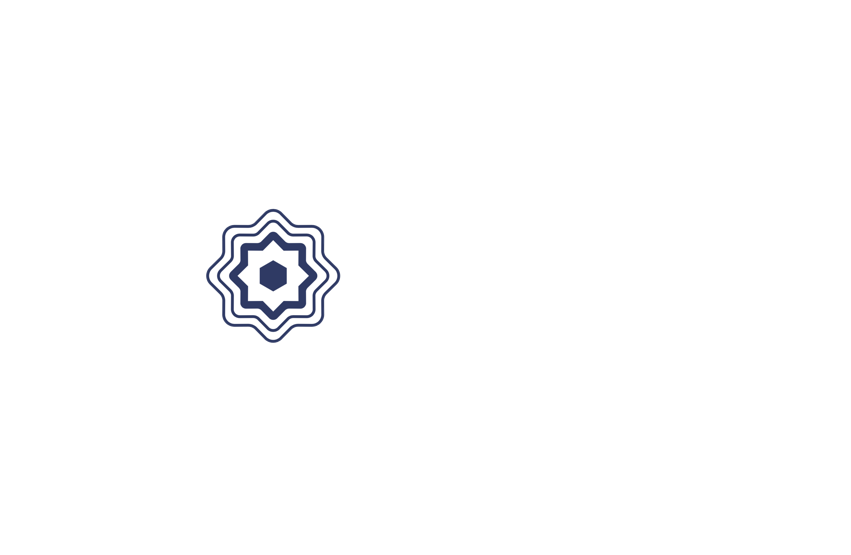 Restaurant – Bar – Club *ORGANISER VOTRE ÉVÉNEMENT*LE BASTION – 50, COURS PASTEUR 17410 SAINT-MARTIN DE RÉNomPrénomEmailTéléphoneÊtes-vous un Particulier ou une Société ?Êtes-vous un Particulier ou une Société ?Êtes-vous un Particulier ou une Société ?Êtes-vous un Particulier ou une Société ?Nombre de participants :  Dates souhaitées : Horaires souhaitées :Budget (par personne) :Commentaires et/ou précisions sur votre projet